Kielce, dn. 02-11-2021 r.Znak: BSC-I.042.3.2019	Odpowiedzi do zapytania ofertowego Odpowiadając na pytanie dotyczące zapytania ofertowego znak: BSC-I.042.3.2019 z dnia 28 października 2021 r. dotyczące postępowania na świadczenie usługi polegającej na przeprowadzeniu cyklu szkoleń GIS, w ramach realizacji projektu pn. „System monitorowania efektywności miasta inteligentnego w ramach audytu miejskiego”, współfinasowanego ze środków Unii Europejskiej, w ramach Programu Operacyjnego Pomoc Techniczna 2014-2020, które wpłynęły do tut. Urzędu w dniu 02 listopada 2021 r.  drogą elektroniczną, wyjaśniam co następuje.Pytanie:„Zgodnie z załącznikiem 1.2 (SOPZ) , pkt 6. Poprzez oprogramowanie analityczne GIS rozumie się w szczególności programy QGIS wraz z aplikacjami wbudowanymi SAGA GIS i GRAS GIS oraz programy dedykowane analizom danych LIDAR np. Meshlab, CloudCompare”. Czy do realizacji zamówienia Wykonawca może wykorzystać oprogramowanie równoważne do wymienionego? W szczególności chodzi o oprogramowanie GeoMedia Professional, które dostępne jest dla Zamawiającego bezpłatnie w ramach dystrybuowanego przez GUGiK modułu SDI?”Odpowiedź:Wykonawca może wykorzystać oprogramowanie równoważne (GeoMedia Professional) do wymienionego, jednak pod warunkiem, że równolegle przedstawi podstawowe i zaawansowane funkcje QGIS wymienione obligatoryjnie w SOPZ  wraz z aplikacjami wbudowanymi SAGA GIS i GRASS GIS. Koncepcja szkolenia zależy od Wykonawcy i podlega ocenie przy wyborze najkorzystniejszej oferty. Z pewnością pokazanie różnych programów Gis’owych zwiększy atrakcyjność szkolenia. Nie dopuszcza się jednak sytuacji, że GeoMedia Professional będzie jedynym oprogramowaniem wykorzystywanymw szkoleniu, z pominięciem QGIS, SAGA GIS i GRASS GIS.Przedstawienie na szkoleniu oprogramowania QGis, SAGA GIS i GRASS GIS jest obligatoryjne, w szczególności w zadaniu 1, z uwagi na jego wykorzystywanie przez pracowników w Urzędzie i jednostkach. Jest to już druga edycja szkolenia - pierwsza odbyła się w IV kwartale 2020 r. i była przeprowadzona na QGIS, SAGA i GRASS GIS. Wprowadzenie kolejnego systemu spowodowałoby, że część pracowników pracowałaby na QGIS, a część na innym systemie GIS’owym, czego skutkiem byłby brak wzajemnej współpracy i pomocy pracowników między sobą.Przeprowadzenie szkolenia dla nauczycieli, opisanego szczegółowo w zadaniu 2, musi zostać przeprowadzone na oprogramowaniu, którego licencja pozwoli na jego instalację oraz późniejsze wykorzystywanie na dowolnym sprzęcie użytkownika, co oznacza komputery nauczycieli prowadzących zajęcia, a także komputery uczniów, również prywatne.Dodatkowo wykorzystanie oprogramowania równoważnego nie może wymagać od użytkownika końcowego wdrożenia zaawansowanego systemu, w szczególności na infrastrukturze serwerowej. Zamawiający wyjaśnia też, że w Urzędzie Miasta w Kielcach węzeł IIP stanowi Miejski System Informacji Przestrzennej i nie jest planowana jego wymiana lub instalacja systemu równoległego do niego.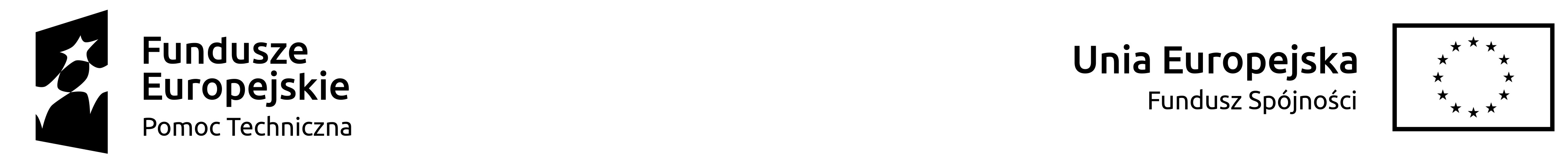 Realizacja projektów pilotażowych w zakresie inteligentnych miast współtworzonych przez mieszkańców. Projekt współfinansowany ze środków Unii Europejskiej w ramach Programu Operacyjnego Pomoc Techniczna 2014-2020. „System monitorowania efektywności miasta inteligentnego w ramach audytu miejskiego”. Umowa o dotację nr DPT/BDG-II/POPT/147/19